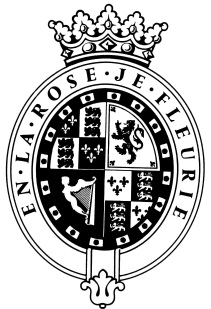 GOODWOODThe RoleThe Security Officer will be part of the Security team and report to the Security Duty ManagerAbout usAt Goodwood, we celebrate our 300-year history as a quintessentially English Estate, in modern and authentic ways delivering extraordinary and engaging experiences.  Our setting, 11,000 acres of West Sussex countryside and our story both play significant roles in Goodwood’s success.  What really sets us apart is our people.  It is their passion, enthusiasm and belief in the many things we do that makes us the unique, luxury brand we are.Passionate PeopleIt takes a certain sort of person to flourish in such a fast-paced, multi-dimensional environment like Goodwood.  We look for talented, self-motivated and enthusiastic individuals who will be able to share our passion for providing the “world’s leading luxury experience.”Our ValuesThe Real Thing	       Derring-Do 	 Obsession for Perfection    Sheer Love of LifePurpose of the roleBe part of a full-time team of security professionals, providing 24/7 security for Goodwood Estate, with primary focus on the safety and security of The Family, Goodwood House and the Art collection.Key responsibilitiesProvide visible security in and around Goodwood House and the immediate surrounding buildings.Maintain a security awareness of all activity around Goodwood House.Investigate any unknown or unexpected persons or activities around Goodwood House and Carnes Seat.Patrol inside the park.Conduct regular security and fire watch patrols of Goodwood House, the Stables, Laundry Green and adjoining buildings and grounds.Ensure that Goodwood House including the private side remains secure and is monitored 24/7.Understand the Goodwood House Salvage Plan and be confident and empowered to activate the plan if necessary.Provide a proportionate incident response across the wider estate in accordance with the Standard Operating Procedures (SOP’s).Provide 24/7 response to all attack alarm, intruder alarm and fire alarm activations.Support the running of the Security control room, monitoring CCTV cameras, managing calls and completing reports.Be competent in reviewing and downloading CCTV.Provide a 24/7 response to the Duty Security phone.Immediately report any IT faults and/or maintenance faults, including any CCTV interruption or failure to Goodwood IT or to R&M.Complete the cash collection “money runs” from across the estate.Complete and record all core tasks set on Wrike. Complete additional tasks as set by any of the Goodwood Security Management Team.Develop and maintain a positive working relationship with the wider estate.Respond to medical emergencies and accidents/incidents in support of other First Aiders across the estate.Provide support and flexibility to security operations at events.Actively promote the core values of Goodwood Security – Consistent, Trustworthy, Professional, Reliable, Flexible, FriendlyQualities you will possessGood negotiation and influencing skillsPassion for what you doA good team playerPositive and friendly with a “can do attitude”Attention to detail Ability to prioritise and organiseProactive and flexibleTactful, discreet, confidentialTake responsibility for yourselfConfident to make decisions and to stand by themExcellent communicatorA sense of fun!What do you need to be successful? Relevant experience in a security related roleExceptional customer service prowessSIA Licence Holder – Door Supervisor essential CCTV operator licences desirableFirst Aid at Work certificate essentialA working knowledge of fire and intruder alarm systems is desirableCapable of driving a 4 x 4 both on and off road, at day and nightValid driving licence essentialSalary- £27,008.80Work Pattern- 42 hours per week (average), 2 days, 2 nights and 4 days offAlways inspired by Goodwood’s heritageDaring to surprise and delightStriving to do things even betterSharing our infectious enthusiasm